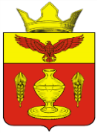 ВОЛГОГРАДСКАЯ ОБЛАСТЬПАЛЛАСОВСКИЙ МУНИЦИПАЛЬНЫЙ РАЙОН
 АДМИНИСТРАЦИЯ ГОНЧАРОВСКОГО  СЕЛЬСКОГО ПОСЕЛЕНИЯП О С Т А Н О В Л Е Н И Е«22» апреля 2020 год	                п. Золотари	                                        №  36«О внесении изменений и дополнений в Постановление  № 29 от «01» марта 2019 года «Об утверждении Административного регламентаисполнения муниципальной функции по осуществлениюмуниципального жилищного  контроля на территорииГончаровского сельского поселения» (в редакции постановлений №40 от «08» мая 2019г., № 46 от «11» июля 2019г., № 60 от «18» октября 2019г.,  № 10 от 15.01.2020г.)        С целью приведения законодательства Гончаровского сельского поселения в соответствии с действующим законодательством, руководствуясь статьей 7 Федерального закона от 06 октября 2003 года № 131-ФЗ «Об общих принципах организации местного самоуправления в Российской Федерации», администрация Гончаровского сельского поселенияПОСТАНОВЛЯЕТ:       1.Внести изменения и дополнения  в постановление администрации Гончаровского сельского поселения  № 29 от «01» марта 2019 года «Об утверждении  Административного регламента исполнения муниципальной функции по осуществлению муниципального жилищного  контроля на территорииГончаровского сельского поселения» (в редакции постановлений №40 от «08» мая 2019г., № 46 от «11» июля 2019г., № 60 от «18» октября 2019г.,  № 10 от 15.01.2020г.) (далее- постановление):              1.1 Подпункт 3 пункта 3.1.7. Регламента изложить в следующей редакции:«3) приказ (распоряжение) руководителя органа уполномоченного органа местного самоуправления, изданный в соответствии с поручениями Президента Российской Федерации, Правительства Российской Федерации и на основании требования прокурора о проведении внеплановой проверки в рамках надзора за исполнением законов по поступившим в органы прокуратуры материалам и обращениям».      2.Контроль за исполнением настоящего постановления оставляю за собой.      3.Настоящее постановление вступает в силу со дня его официального опубликования (обнародования). Глава Гончаровского  сельского поселения                                                                  С.Г. НургазиевРег. № 36 /2020г. 